Приложение № 74
к протоколу заседания Правления
Региональной службы по тарифам
Ростовской области
от 28.11.2022 № 69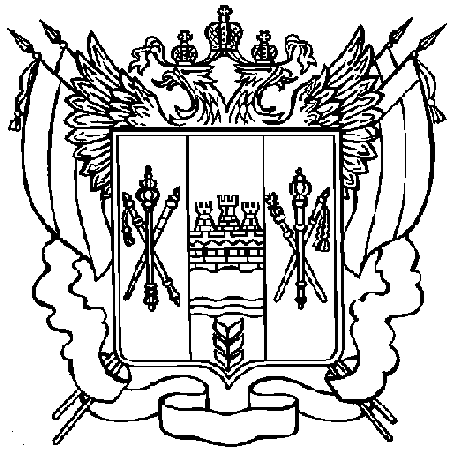 РЕГИОНАЛЬНАЯ СЛУЖБА ПО ТАРИФАМРОСТОВСКОЙ ОБЛАСТИПОСТАНОВЛЕНИЕ28.11. 2022			 г. Ростов-на-Дону			№ 69/74Об установлении тарифов в сфере холодного водоснабжения (подвоз воды) ГУП РО «УРСВ» (ИНН 6167110467) для потребителей Красносулинского района на 2023 годВ соответствии с Федеральным законом от 07.12.2011 № 416-ФЗ                               «О водоснабжении и водоотведении», постановлением Правительства Российской Федерации от 13.05.2013 № 406 «О государственном регулировании тарифов в сфере водоснабжения и водоотведения», постановлением Правительства Российской Федерации от 14.11.2022 № 2053 «Об особенностях индексации регулируемых цен (тарифов) с 1 декабря 2022 г. по 31 декабря 2023 г. и о внесении изменений в некоторые акты Правительства Российской Федерации», Методическими указаниями по расчету регулируемых тарифов в сфере водоснабжения и водоотведения, утвержденными приказом Федеральной службы по тарифам от 27.12.2013 № 1746-э, Положением о Региональной службе по тарифам Ростовской области, утвержденным постановлением Правительства Ростовской области от 13.01.2012 № 20, Региональная служба по тарифам Ростовской областипостановляет:1. 	Установить тарифы в сфере холодного водоснабжения (подвоз воды) ГУП РО «УРСВ» (ИНН 6167110467) для потребителей Красносулинского района на 2023 год согласно приложению к постановлению.2. Тарифы, установленные в пункте 1 настоящего постановления, вводятся в действие с 1 декабря 2022 года и действуют по 31 декабря 2023 года.3. Тарифы, установленные постановлениями Региональной службой по тарифам Ростовской области от 08.06.2021 № 26/1 «Об установлении тарифов в сфере холодного водоснабжения (подвоз воды) ГУП РО «УРСВ» (ИНН 6167110467) для потребителей х. Водин Долотинского сельского поселения, ст. Владимировской Владимировского сельского поселения, с. Табунщиково и с. Рябиновка Табунщиковского сельского поселения Красносулинского района с момента официального опубликования постановления по 31.12.2022», от 14.12.2021 № 68/6 «Об установлении тарифов в сфере холодного водоснабжения (подвоз воды) ГУП РО «УРСВ» (ИНН 6167110467) для потребителей х. Гуково Гуково-Гнилушевского сельского поселения, с. Прохоровка Пролетарского сельского поселения Красносулинского района с момента официального опубликования постановления по 31 декабря 2022 года», от 20.12.2021 № 71/60 «Об установлении тарифов в сфере холодного водоснабжения (подвоз воды) ГУП РО «УРСВ» (ИНН 6167110467) для потребителей Красносулинского района на 2022 год», от 20.12.2021 № 71/63 «Об установлении тарифов в сфере холодного водоснабжения (подвоз воды) ГУП РО «УРСВ» (ИНН 6167110467) для потребителей х. Коминтерн Гуково-Гнилушевского сельского поселения Красносулинского района на 2022 год», не подлежат применению с 1 декабря 2022 года.4. Постановление подлежит официальному опубликованию, размещению на официальном сайте Региональной службы по тарифам Ростовской области http://rst.donland.ru и вступает в силу со дня его официального опубликования.Руководитель Региональной службы по тарифам Ростовской области                                                                                 А.В. ЛукьяновПриложениек постановлениюРегиональной службы по тарифамРостовской областиот 28.11.2022 № 69/74Тарифы в сфере холодного водоснабжения (подвоз воды)ГУП РО «УРСВ» с 1 января 2023 года по 31 декабря 2023 года--------------------------------<**> Выделяется в целях реализации пункта 6 статьи 168 Налогового кодекса Российской Федерации (часть вторая).Начальник отдела регулирования тарифоворганизаций коммунального комплексауправления тарифного регулированиякоммунального комплекса, транспорта,непроизводственной сферы Региональнойслужбы по тарифам Ростовской области                                         И.П. Кисилева№ п/пТарифТарифы в сфере холодного водоснабжения(руб. за 1 куб. метр)Тарифы в сфере холодного водоснабжения(руб. за 1 куб. метр)№ п/пТарифс 01.01.2023 по 31.12.2023с 01.01.2023 по 31.12.2023№ п/пТарифТарифТариф для населения
(с учетом НДС) <*>На подвоз воды для потребителей:1х. Большая Федоровка, х. Малая Федоровка, х. Русско-Прохоровский, ст. Владимировская Владимировского сельского поселения, х. Дудкино, х. Зайцевка, х. Правда,                   х. Садки Садковского сельского поселения, п. Тополевый, жд. ст. Божковка, п. Колонка Божковского сельского поселения Красносулинского района676,48811,782х. Богненко, п.Закардонный, с.Киселево, х. Коминтерн,                       с. Павловка, Первомайский, х. Петровский, с.Ребриковка,          х. Черников Кисилевского сельского поселения,                              п. Донлесхоз, с. Прохоровка Пролетарского сельского поселения, п. Первомайский, п. Пригородный,                                  п. Октябрьский, п. Черевково Ударниковского сельского поселения Красносулинского района761,02913,223х.Верхняя Ковалевка, х. Нижняя Ковалевка Ковалевского сельского поселения, х. Долотинка, х. Большое Зверево,                         х. Водин Долотинского сельского поселения, х. Коминтерн, х. Гуково Гуково-Гнилушевского сельского поселения Красносулинского района537,09644,514с. Табунщиково, с. Рябиновка Табунщиковского сельского поселения Красносулинского района470,16564,195ст. Гривенная, х. Гривенный, х. Почтовый Табунщиковского сельского поселения Красносулинского района525,84631,01